KLASA V – WTOREK 7.04.2020 R.TechnikaTemat: Elementy rysunku technicznego.  (podręcznik str.53)Rysunek techniczny - wykonany zgodnie z przepisami i obowiązującymi zasadami - stał się językiem, którym porozumiewają się inżynierowie i technicy wszystkich krajów. Powszechne i międzynarodowe znaczenie rysunku technicznego umożliwia korzystanie z wynalazków i ulepszeń z całego świata.Formaty rysunku:Jako format zasadniczy przyjęto arkusz o wymiarach 297 x 210 mmi oznaczono go symbolem A4.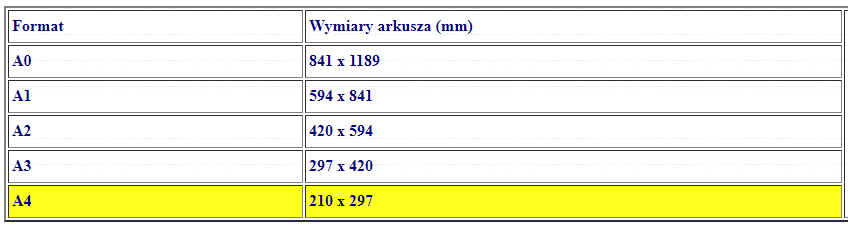 Podręcznik ćw. 2Do wykonywania rysunków technicznych  służą następujące rodzaje linii:Proszę zapisać zastosowanielinia ciągła – zaznaczenie konturów ………..linia kreskowa - ……………..linia punktowa - ……………..linia falista - ………………Zadanie: Proszę zmierzyć długość i szerokość zeszytu i napisać jego format  A - ,,,,,,,,,         zmierzyć długość szerokość ”kartonu do plastyki” i napisać jego format  A - ,,,,,,,,,Wychowanie fizyczneTemat: Poznajemy przepisy gry w piłkę siatkową.MatematykaTemat: Dzielenie ułamków dziesiętnych przez liczby naturalne rozwiązywanie zadań.HistoriaTemat: Dlaczego rycerze brali udział w turniejach?Proszę napisać w zeszytach krótką notatkę biograficzną o najsłynniejszym polskim rycerzu Zawiszy Czarnym.ReligiaTemat: Wielki Tydzień.Instrukcja dla ucznia: postępować zgodnie ze wskazówkami zawartymi w linkuLinki: https://view.genial.ly/5e70e67d48062a0f9bab910f/interactive-image-wielki-tydzien?fbclid=IwAR0Iv0QKoXARhb-YsPxFVi2sRvWk76hPOCpZQth5eVqkLgwsk0NDw0zJwSUJęzyk polskiTemat: Urządzić pokój to nie lada sztuka. Pisownia wyrazów z ó i u.1. Przeczytaj wiadomości z podręcznika " Nauka o języku i ortografia" ze str. 1782. Zapoznaj się z poleceniem 1 i 2 ze str.17. Zrób je w zeszycie.3. Wybierz trzy dowolne ćw. z Zeszytu ćwiczeń.